REPUBLIKA HRVATSKA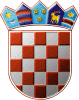 GRADSKO IZBORNO POVJERENSTVOGRADA NOVSKEKLASA: 013-03/19-01/4URBROJ: 2176/04-01-19-24NOVSKA, 8. svibnja 2019.	Na osnovi članka 61. stavak 4. Zakona  o lokalnoj i područnoj (regionalnoj) samoupravi samoupravi („Narodne novine“ broj: 33/01, 60/01, 129/05, 109/07, 125/08, 36/09, 36/09, 150/11, 144/12, 19/13, 137/15, 123/17), članka 22. stavakk 1. i 2. te članka 53. točke 4. Zakona o lokalnim izborima („Narodne novine“ broj: 144/12 i 121/16 ) i  članka 15. Odluke  o izboru članova vijeća mjesnih odbora na području Grada Novske („Službeni vjesnik“ Grada Novske broj:3/11, 39/14 i 17/19), Gradsko izborno povjerenstvo Grada NOVSKE, odlučujući o prijedlogu predlagatelja HRVATSKA DEMOKRATSKA ZAJEDNICA – HDZ i HRVATSKA SELJAČKA STRANKA - HSS, dana 8. svibnja 2019. godine, utvrdilo je, prihvatilo i objavljuje  PRAVOVALJANU KANDIDACIJSKU LISTUZA IZBOR ČLANOVA VIJEĆA MJESNOG ODBORAROŽDANIK- NOSITELJICA LISTE: KSENIJA KOVAČEVIĆKSENIJA KOVAČEVIĆ; HRVATICA, ROŽDANIK, ROŽDANIK 37; rođ. 02.02.1967; OIB: 40888065081; ŽŽELJKO MIŠKOVIĆ; HRVAT, ROŽDANIK, ROŽDANIK 105; rođ. 21.03.1973; OIB: 52102461382; MSANJA KARAULA; HRVATICA,  ROŽDANIK, ROŽDANIK 52; rođ. 06.07.1979; OIB: 13105858998; ŽMARKO MATOŠ; HRVAT,  ROŽDANIK, ROŽDANIK 34; rođ. 06.09.1963; OIB: 29112645390; MANĐELKO JUGOVIĆ; HRVAT, ROŽDANIK, ROŽDANIK 6; rođ. 15.09.1962; OIB: 72716864712; MREPUBLIKA HRVATSKAGRADSKO IZBORNO POVJERENSTVOGRADA NOVSKEKLASA: 013-03/19-01/4URBROJ: 2176/04-01-19-24NOVSKA, 8. svibnja 2019.	Na osnovi članka 61. stavak 4. Zakona  o lokalnoj i područnoj (regionalnoj) samoupravi samoupravi („Narodne novine“ broj: 33/01, 60/01, 129/05, 109/07, 125/08, 36/09, 36/09, 150/11, 144/12, 19/13, 137/15, 123/17), članka 22. stavakk 1. i 2. te članka 53. točke 4. Zakona o lokalnim izborima („Narodne novine“ broj: 144/12 i 121/16 ) i  članka 15. Odluke  o izboru članova vijeća mjesnih odbora na području Grada Novske („Službeni vjesnik“ Grada Novske broj:3/11, 39/14 i 17/19), Gradsko izborno povjerenstvo Grada NOVSKE, odlučujući o prijedlogu predlagatelja HRVATSKA STRANKA PRAVA - HSP, dana 8. svibnja 2019. godine, utvrdilo je, prihvatilo i objavljuje  PRAVOVALJANU KANDIDACIJSKU LISTUZA IZBOR ČLANOVA VIJEĆA MJESNOG ODBORAROŽDANIK- NOSITELJ LISTE: DAVOR CERTIĆDAVOR CERTIĆ; HRVATICA, ROŽDANIK, ROŽDANIK 7; rođ. 22.10.1975; OIB: 44653562329; MANTUN CIPRIJANOVIĆ; HRVAT, ROŽDANIK, ROŽDANIK 38; rođ. 18.01.1958; OIB: 06346331787; MANĐELKO MEDVEDOVIĆ; HRVAT, ROŽDANIK, ROŽDANIK 111; rođ. 04.04.1964; OIB: 50639174513; MIVANA CERTIĆ; HRVATICA, ROŽDANIK, ROŽDANIK 5; rođ. 20.04.1999; OIB: 78949840726; ŽMONIKA BOSANAC; HRVATICA, ROŽDANIK, ROŽDANIK 72; rođ. 21.10.1990; OIB: 08716129753; ŽREPUBLIKA HRVATSKAGRADSKO IZBORNO POVJERENSTVOGRADA NOVSKEKLASA: 013-03/19-01/4URBROJ: 2176/04-01-19-24NOVSKA, 8. svibnja 2019.	 33/01, 60/01, 129/05, 109/07, 125/08, 36/09, 36/09, 150/11, 144/12, 19/13, 137/15, 123/17), članka  53. točke 4. i članka 24. Zakona o lokalnim izborima ("Narodne novine", broj 144/12 i 121/16), i članka 15. Odluke o izboru članova vijeća mjesnih odbora na području Grada Novske („Službeni vjesnik“ Grada Novske broj: 3/11, 39/14 i 17/19), Gradsko izborno povjerenstvo Grada NOVSKE, dana 8. svibnja 2019. godine,  sastavilo je i objavljuje  ZBIRNU LISTU PRAVOVALJANIH KANDIDACIJSKIH LISTAZA IZBOR ČLANOVA VIJEĆA MJESNOG ODBORAROŽDANIKHRVATSKA DEMOKRATSKA ZAJEDNICA - HDZHRVATSKA SELJAČKA STRANKA - HSSNositeljica liste: KSENIJA KOVAČEVIĆHRVATSKA STRANKA PRAVA - HSPNositelj liste: DAVOR CERTIĆHRVATSKA DEMOKRATSKA ZAJEDNICA - HDZHRVATSKA SELJAČKA STRANKA - HSSPREDSJEDNIKGRADSKOG IZBORNOG POVJERENSTVAGRADA NOVSKENADA FILIPOVIĆ,v. r.HRVATSKA STRANKA PRAVA - HSPPREDSJEDNIKGRADSKOG IZBORNOG POVJERENSTVAGRADA NOVSKENADA FILIPOVIĆ,v. r.PREDSJEDNIKGRADSKOG IZBORNOG POVJERENSTVAGRADA NOVSKENADA FILIPOVIĆ,v. r.